УТВЕРЖДЕНО Приказом Председателя Правления Банка РМП (АО)от 04.02.2021 № 17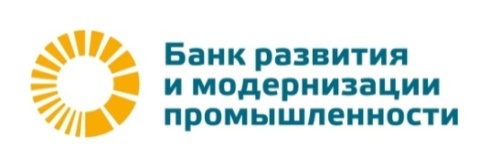 ДОГОВОР ОФЕРТЫ «Условия использования электронных средств платежа в системе «iBank2» Банка РМП (АО)» г. Москва                                                                                                                                                        Банк развития и модернизации промышленности (акционерное общество) (Базовая лицензия на осуществление банковских операций № 2574 от 12.11.2020), именуемый в дальнейшем «Банк», в лице Председателя Правления Зиминой Н.О., действующей на основании Устава Банка, и юридическое лицо/индивидуальный предприниматель/адвокат/нотариус, именуемый в дальнейшем «Клиент», совместно именуемые «Стороны», на основании пункта 2 статьи 437 Гражданского кодекса Российской Федерации заключают в форме присоединения настоящий Договор оферты «Условия использования электронных средств платежа в  системе «iBank2» Банка РМП (АО)» (далее – Договор оферты) о нижеследующем.1. ОБЩИЕ ПОЛОЖЕНИЯ1.1. Настоящий Договор оферты является публичным предложением Банка, которое адресовано юридическим лицам, индивидуальным предпринимателям, адвокатам, нотариусам, ранее присоединившимся к Договору оферты «Условия работы в режиме прямого доступа по системе «iBank2» Банка РМП (АО)» и использующим электронные средства платежа, предоставленные им Банком.   1.2. Клиент присоединяется к настоящему Договору оферты путем направления Банку Заявления об акцепте оферты по форме Приложения 1 к настоящему Договору оферты на бумажном носителе либо в электронном виде по системе «iBank2».        1.3. Совершение Клиентом действий, указанных в пункте 1.2. настоящего Договора оферты, является подтверждением согласия Клиента заключить с Банком Договор оферты в порядке и объеме, изложенных в настоящем Договоре. 1.4. Присоединение Клиента к настоящему Договору оферты означает безоговорочное принятие Клиентом всех условий Договора оферты (без каких-либо изъятий или ограничений).1.5. Настоящий Договор оферты заключается в целях соблюдения требований статьи 9. Федерального закона от 27.06.2011 № 161-ФЗ «О национальной платежной системе» (далее – Закон № 161-ФЗ).   Использующиеся в Договоре понятия определены в Законе № 161-ФЗ. 1.6. В рамках настоящего Договора оферты применяются следующие термины и определения:1.6.1. электронное средство платежа (далее – ЭСП) – средство и (или) способ, позволяющие Клиенту составлять, удостоверять и передавать распоряжения в целях осуществления перевода принадлежащих ему денежных средств в рамках применяемых форм безналичных расчетов с использованием систем дистанционного управления банковским(-и) счетом(-ами) Клиента, открытым(-и) в Банке (далее – счета Клиента);1.6.2. кодовое слово – комбинация из букв и/или цифр, которую Клиент вправе по своему усмотрению указать в Заявлении об акцепте оферты. Кодовое слово может быть использовано для удаленной идентификации Клиента при его обращении в Банк по телефону. 1.7. В рамках настоящего Договора оферты для исчисления временных интервалов (сроков) Стороны используют московское время.  2. ПРЕДМЕТ ДОГОВОРА ОФЕРТЫ2.1. Банк обязуется информировать Клиента о совершении каждой операции с использованием ЭСП, предоставлять Клиенту документы и информацию, которые связаны с использованием ЭСП, а также рассматривать заявления Клиента, в том числе при возникновении споров, связанных с использованием Клиентом ЭСП, и предоставлять Клиенту возможность получать информацию о результатах рассмотрения указанных заявлений. 2.2. Клиент обязуется в случае утраты ЭСП и (или) его использования без согласия Клиента уведомить об этом Банк незамедлительно после обнаружения факта утраты ЭСП и (или) его использования без согласия Клиента, но не позднее дня, следующего за днем информирования Банком Клиента о совершении операции. 2.3. Все операции, которые были совершены по счетам Клиента до получения от него Банком Уведомления об утрате ЭСП и (или) его использовании без согласия Клиента, считаются совершенными с согласия Клиента.2.4. Банк обязуется возместить Клиенту суммы операций, совершенных по счетам Клиента с использованием ЭСП без его согласия, в следующих случаях:2.4.1. если указанные операции были проведены после получения Банком Уведомления Клиента об утрате ЭСП и (или) его использовании без согласия Клиента (при условии соблюдения Клиентом порядка и сроков направления данного Уведомления, установленных в Разделе 4 настоящего Договора оферты); 2.4.2. если Банк не исполнил обязанность по информированию Клиента о совершении указанных операций (нарушил порядок и сроки информирования, установленные в Разделе 3 настоящего Договора оферты). 2.5. Банк не возмещает Клиенту суммы операций, совершенных без согласия Клиента, в случае если Банк исполнил обязанность по информированию Клиента о совершенных операциях, и Клиент не направил Банку Уведомление об утрате ЭСП и (или) его использовании без согласия Клиента (либо нарушил порядок и (или) сроки направления данного Уведомления).3. ПОРЯДОК И СРОКИ ИНФОРМИРОВАНИЯ БАНКОМ КЛИЕНТА О СОВЕРШЕНИИ ОПЕРАЦИЙ С ИСПОЛЬЗОВАНИЕМ ЭСП3.1. Банк в обязательном порядке информирует Клиента о совершении каждой операции по счетам Клиента с использованием ЭСП следующими способами:3.1.1. путем размещения сведений об операции в электронном виде в разделе «Выписки» системы «iBank2». Информация помещается в систему «iBank2» одновременно с совершением операции в Автоматизированной банковской системе, время информирования Банком Клиента фиксируется в системном протоколе «iBank2»;3.1.2. путем отправки SMS-сообщения о совершении операции на номер мобильного телефона, указанный Клиентом в Заявлении об акцепте оферты. Информация отправляется одновременно с совершением операции в Автоматизированной банковской системе, время информирования Банком Клиента фиксируется в SMS-сообщении. Банк не взимает с Клиента плату за отправку SMS-сообщений о совершении операций по счетам Клиента с использованием ЭСП.  3.2. Стороны договорились считать, что Банк исполнил свою обязанность по информированию Клиента о совершении каждой операции по счетам Клиента с использованием ЭСП, если разместил сведения об указанной операции в порядке, установленном в пункте 3.1.1. настоящего Договора оферты, а также отправил Клиенту SMS-сообщение о совершении операции в порядке, установленном в пункте 3.1.2. настоящего Договора оферты.3.3. Банк не несет ответственности в случаях неполучения Клиентом информационных SMS-сообщений, если такие случаи обусловлены техническими проблемами, в том числе возникшими по вине операторов связи.3.4. Помимо обязательных способов информирования, указанных в пункте 3.1. настоящего Договора оферты, Банк предоставляет Клиенту право пользоваться дополнительным способом получения информации о совершении каждой операции по счетам Клиента с использованием ЭСП, а именно – получать информационные E-mail-сообщения (в соответствии с выполненными Клиентом настройками).Отправка Банком E-mail-сообщений осуществляется в автоматическом режиме одновременно с совершением действий с использованием ЭСП в системе «iBank2». Условия дополнительного информирования Банком Клиента путем отправки E-mail-сообщений приведены в Разделе 7 настоящего Договора оферты.    3.5. Банк предоставляет Клиенту документы и информацию, которые связаны с использованием ЭСП, следующими способами:3.5.1. путем предоставления удаленного доступа в электронном виде в системе «iBank2» к выпискам по счетам Клиента, а также к расчетным документам, на основании которых были проведены операции по счетам Клиента. Выписки и расчетные документы становятся доступны Клиенту не позднее 10.00 по московскому времени рабочего дня, следующего за днем, когда операции с денежными средствами были проведены по счетам. При наступлении указанного времени выписки и расчетные документы, на основании которых были проведены операции, считаются полученными Клиентом от Банка;  3.5.2. путем предоставления соответствующих документов и информации при личном обращении уполномоченного представителя Клиента в Банк. 3.6. В экстренных случаях, при временном отсутствии у Клиента доступа к системе «iBank2» допускается обращение Клиента в Банк по телефону за получением устной информации о состоянии счетов Клиента. Указанная информация предоставляется Банком после прохождения Клиентом процедуры удаленной идентификации с использованием кодового слова либо SMS-сообщения c цифровым кодом на номер мобильного телефона, указанный Клиентом в Заявлении об акцепте оферты, в порядке, установленном в пункте 4.2. настоящего Договора оферты. 4. ПОРЯДОК И СРОКИ УВЕДОМЛЕНИЯ КЛИЕНТОМ БАНКА ОБ УТРАТЕ ЭСП И (ИЛИ) ЕГО ИСПОЛЬЗОВАНИИ БЕЗ СОГЛАСИЯ КЛИЕНТА4.1. В случае утраты ЭСП и (или) его использования без согласия Клиента Клиент уведомляет об этом Банк незамедлительно после обнаружения указанных фактов, но не позднее дня, следующего за днем размещения Банком сведений об указанной операции в электронном виде в разделе «Выписки» системы iBank2, в следующем порядке:4.1.1. уведомление осуществляется Клиентом в часы работы Центрального офиса Банка: с понедельника по четверг – с 9.30 до 18.30, в пятницу и предпраздничные дни – с 9.30 до 17.15 по московскому времени;4.1.2. незамедлительно после обнаружения утраты ЭСП и (или) его использования без согласия Клиента Клиент обращается с устным Уведомлением в Центральный офис Банка по телефонам:+7 (495) 737-86-43, +7 (495) 737-86-44, доб. 5769, 5869. 4.2. При устном уведомлении Банка по телефону Клиент в целях его удаленной идентификации Банком использует любой из следующих способов:1-й способ – Клиент звонит в Банк и называет кодовое слово, которое указано в Заявлении об акцепте оферты; 2-й способ – Клиент звонит в Банк, после чего Банк направляет SMS-сообщение c цифровым кодом на номер мобильного телефона, указанный Клиентом в Заявлении об акцепте оферты. Получив код, Клиент сообщает его сотруднику Банка. 4.3. Не позднее следующего рабочего дня после обращения с устным Уведомлением Клиент в обязательном порядке представляет подтверждающее письменное Уведомление по форме Приложения 2 к настоящему Договору оферты в Центральный офис Банка по адресу:123557, Москва, ул. Климашкина, д. 21, стр. 1. 4.4. Стороны договорились считать, что Клиент исполнил свою обязанность по уведомлению Банка об утрате ЭСП и (или) его использовании без согласия Клиента, если Клиент уведомил Банк в устной и письменной форме в порядке и в сроки, установленные в пунктах 4.1. – 4.3. настоящего Договора оферты.4.5. Незамедлительно после получения от Клиента устного Уведомления об утрате ЭСП и (или) его использовании без согласия Клиента Банк прекращает (блокирует) выполнение операций по счетам Клиента с использованием ЭСП. 4.6. В случае если на основании Договора оферты о работе в режиме прямого доступа по системе «iBank2» Клиенту было предоставлено несколько ЭСП, и утрата и (или) использование без согласия Клиента произошли только с одним ЭСП или с частью из общего числа ЭСП, Клиент указывает в устном и письменном Уведомлениях, использование каких конкретно ЭСП необходимо прекратить (заблокировать). По своему усмотрению Клиент также может выбрать полное прекращение (блокирование) доступа к выполнению операций с использованием всех ЭСП.    4.7. В дальнейшем доступ Клиента к выполнению операций с использованием ЭСП может быть возобновлен только на основании письменного заявления Клиента, после проведения мероприятий, предусмотренных Договором оферты «Условия работы в режиме прямого доступа по системе «iBank2» Банка РМП (АО)».  5. ПОРЯДОК И СРОКИ РАССМОТРЕНИЯ БАНКОМ ЗАЯВЛЕНИЙ КЛИЕНТА ПО ВОПРОСАМ, СВЯЗАННЫМ С ИСПОЛЬЗОВАНИЕМ ЭСП5.1. По вопросам, связанным с использованием ЭСП (в том числе, при возникновении споров), Клиент обращается с письменными заявлениями в Центральный офис Банка. 5.2. При наличии у Клиента документов, имеющих отношение к вопросам использования им ЭСП, указанные документы должны быть представлены в Банк вместе с заявлениями.  5.3. Банк рассматривает заявления Клиента с учетом всех имеющихся документов и сведений по вопросам использования им ЭСП, после чего представляет Клиенту информацию о результатах рассмотрения заявлений (в том числе, по требованию Клиента – в письменной форме) в следующие сроки:5.3.1. не позднее 30 (Тридцати) дней со дня получения заявления – если вопросы (споры) связаны с использованием ЭСП для осуществления перевода денежных средств на территории Российской Федерации;5.3.2. не позднее 60 (Шестидесяти) дней со дня получения заявления - если вопросы (споры) связаны с использованием ЭСП для осуществления трансграничного перевода денежных средств.6. ПОРЯДОК И СРОКИ ВОЗМЕЩЕНИЯ БАНКОМ КЛИЕНТУ СУММ ОПЕРАЦИЙ, СОВЕРШЕННЫХ БЕЗ СОГЛАСИЯ КЛИЕНТА6.1. Банк возмещает Клиенту суммы операций по списанию денежных средств, которые были совершены по счетам Клиента с использованием ЭСП без его согласия, в следующих случаях:6.1.1. если Клиент в соответствии с пунктом 4.4. настоящего Договора оферты исполнил свою обязанность по уведомлению Банка об утрате ЭСП и (или) его использовании без согласия Клиента, и при этом указанные операции были проведены по счетам после получения Банком Уведомления Клиента; 6.1.2. если Банк не исполнил свою обязанность по информированию Клиента в соответствии с пунктом 3.2. настоящего Договора оферты, и Клиент, со своей стороны, не был проинформирован о совершении указанных операций. 6.2. Основанием для возмещения Банком Клиенту сумм операций в случаях, предусмотренных в пункте 6.1. настоящего Договора оферты, является письменное заявление Клиента, рассматриваемое Банком в порядке и в сроки, установленные в пункте 5.3. настоящего Договора оферты. 6.3. Банк возмещает Клиенту суммы операций в случаях, предусмотренных в пункте 6.1. настоящего Договора оферты, путем зачисления денежных средств на счета Клиента, с которых они были ранее списаны, не позднее 30 (Тридцати) дней со дня представления Банком Клиенту информации о результатах рассмотрения его письменного заявления.6.4. Банк не возмещает Клиенту суммы операций, совершенных без согласия Клиента, в случае если Банк исполнил свою обязанность по информированию Клиента в соответствии с пунктом 3.2. настоящего Договора оферты, и при этом Клиент не исполнил свою обязанность по уведомлению Банка об утрате ЭСП и (или) его использовании без согласия Клиента в соответствии с пунктом 4.4. настоящего Договора оферты.7. УСЛОВИЯ ДОПОЛНИТЕЛЬНОГО ИНФОРМИРОВАНИЯ БАНКОМ КЛИЕНТА ПУТЕМ ОТПРАВКИ E-mail - СООБЩЕНИЙ7.1. Для подключения к дополнительному каналу информирования путем отправки E-mail - сообщений Клиент самостоятельно производит в системе «iBank2» соответствующую настройку: вводит адрес электронной почты, выбирает тип информирования (о текущих остатках и движении средств по счетам Клиента, а также об иных событиях, оповещение о которых предусмотрено в системе «iBank2») и условия рассылки сообщений. Инструкция по настройке размещена на сайте Банка по адресу https:\\ibank.bankrmp.ru – «Internet-Банкинг для корпоративных клиентов (Web-интерфейс). Полное руководство». 7.2. Банк не взимает с Клиента плату за отправку E-mail - сообщений о совершении операций по счетам Клиента с использованием ЭСП.  7.3. Выбирая дополнительный способ получения от Банка информации о совершении операций с использованием ЭСП, Клиент подтверждает и соглашается, что используемые для отправки E-mail - сообщений коммуникации являются открытыми и не гарантируют полную защиту информации. Риск убытков и иных неблагоприятных последствий, которые могут возникнуть вследствие передачи Банком Клиенту информации посредством отправки E-mail - сообщений, несет Клиент.7.4. Банк не несет ответственности в случаях неполучения Клиентом информационных E-mail - сообщений, если такие случаи обусловлены техническими проблемами, в том числе возникшими по вине операторов связи.8. ОБЯЗАННОСТИ БАНКА8.1. Информировать Клиента о совершении каждой операции по счетам Клиента с использованием ЭСП путем размещения сведений об указанной операции в электронном виде в разделе «Выписки» системы «iBank2» в порядке, установленном в пункте 3.1.1. настоящего Договора оферты, а также путем отправки SMS-сообщения на номер мобильного телефона, указанный Клиентом в Заявлении об акцепте оферты, в порядке, установленном в пункте 3.1.2. настоящего Договора оферты.8.2. В случае если Клиент выбрал дополнительный способ получения от Банка информации о совершении операций с использованием ЭСП – направлять ему E-mail - сообщения в соответствии с пунктом 3.4. и Разделом 7 настоящего Договора оферты.8.3. Обеспечить возможность направления Клиентом Уведомлений об утрате ЭСП и (или) его использовании без согласия Клиента в порядке и в сроки, установленные в пунктах 4.1. – 4.3. настоящего Договора оферты.8.4. Хранить не менее 3 (Трех) лет:8.4.1.  системные протоколы, содержащие информацию о размещения сведений об операциях Клиента в электронном виде в разделе «Выписки» системы «iBank2»;8.4.2. направленные Клиенту SMS- и E-mail - сообщения о совершении операций по счетам Клиента; 8.4.3. полученные от Клиента Уведомления об утрате ЭСП и (или) о его использовании без согласия Клиента.8.5. Предоставлять Клиенту документы и информацию, которые связаны с использованием ЭСП, в порядке и в сроки, установленные в пункте 3.5. настоящего Договора оферты.8.6. Прекратить (заблокировать) выполнение операций с использованием ЭСП на основании полученного от Клиента Уведомления об утрате ЭСП и (или) его использовании без согласия Клиента. 8.7. Рассматривать заявления Клиента, в том числе при возникновении споров, связанных с использованием Клиентом ЭСП, а также предоставить Клиенту возможность получать информацию о результатах рассмотрения заявлений (в том числе, по требованию Клиента – в письменной форме), в порядке и в сроки, установленные в пункте 5.3.  настоящего Договора оферты.8.8. Возместить Клиенту суммы операций, совершенных по счетам Клиента без его согласия, в случаях, предусмотренных в пункте 6.1., в порядке и в сроки, установленные в пунктах 6.2. и 6.3. настоящего Договора оферты.9. ПРАВА БАНКА9.1. Прекратить (заблокировать) выполнение операций с использованием ЭСП по собственной инициативе Банка в следующих случаях:9.1.1. если Банку стало известно, что Клиент не обеспечивает сохранность ЭСП и его защиту от использования без согласия Клиента, в том числе, не выполняет рекомендации по обеспечению информационной безопасности в отношении автоматизированного рабочего места (АРМ Клиента) системы «iBank2»;9.1.2. при нарушении Клиентом порядка и сроков направления Банку Уведомления об утрате ЭСП и (или) его использовании без согласия Клиента;9.1.3. в иных случаях, когда использование ЭСП может привести к списанию денежных средств со счетов Клиента без его согласия.9.2. При выявлении операции, соответствующей признакам осуществления перевода денежных средств без согласия Клиента, Банк приостанавливает на срок до двух рабочих дней исполнение данного распоряжения о совершении операции с использованием ЭСП, а также использование Клиентом ЭСП; осуществляет информирование Клиента; при необходимости запрашивает у Клиента подтверждение для возобновления исполнения распоряжения и при получении подтверждения возобновляет исполнение распоряжения и использование Клиентом ЭСП в порядке, установленном в Законе № 161-ФЗ.9.3. При рассмотрении заявлений Клиента, связанных с использованием ЭСП (в том числе, при возникновении споров), привлекать третью сторону в целях получения независимой экспертной оценки, а также иной информации и документов по техническим вопросам. 10. ОБЯЗАННОСТИ КЛИЕНТА10.1. Контролировать состояние своих счетов, используя предоставляемую Банком информацию о совершении операций с использованием ЭСП. 10.2. Поддерживать в рабочем состоянии соответствующий(-ие) канал(-ы) получения SMS- и E-mail-сообщений. Незамедлительно уведомлять Банк об изменении номера мобильного телефона и адреса электронной почты, указанных Клиентом в Заявлении об акцепте оферты.10.3. Принимать все доступные меры в целях обеспечения сохранности ЭСП и его защиты от использования без согласия Клиента, в том числе, обеспечивать информационную безопасность в отношении автоматизированного рабочего места (АРМ Клиента) системы «iBank2», а также мобильного устройства, на котором используется система «Мобильный банк для юридических лиц».10.4. В случае утраты ЭСП и (или) его использования без согласия Клиента направить в Центральный офис Банка соответствующее Уведомление в устной и письменной форме в порядке и в сроки, установленные в пунктах 4.1. – 4.3. настоящего Договора оферты.10.5. Принимать все доступные меры в целях обеспечения сохранности и защиты от использования без согласия Клиента кодового слова и номера мобильного телефона, указанных Клиентом в Заявлении об акцепте оферты.11. ПРАВА КЛИЕНТА11.1. Получать от Банка информацию о совершении каждой операции по счетам Клиента с использованием ЭСП в электронном виде в разделе «Выписки» системы «iBank2». 11.2. В случае если Клиент выбрал дополнительный способ получения от Банка информации о совершении операций с использованием ЭСП – получать от Банка E-mail - сообщения в соответствии с пунктом 3.4. и Разделом 7 настоящего Договора оферты.11.3. В любое время отказаться от дополнительного способа получения от Банка информации о совершении операций с использованием ЭСП, направив в Банк заявление об отказе на бумажном носителе либо в электронном виде по системе «iBank2». 11.4. Получать от Банка документы и информацию, которые связаны с использованием ЭСП, в порядке и в сроки, установленные в пункте 3.5. настоящего Договора оферты.11.5. Обращаться в Центральный офис Банка с письменными заявлениями по вопросам, связанным с использованием ЭСП (в том числе, при возникновении споров) и получать информацию о результатах рассмотрения заявлений (в том числе, в письменной форме) в порядке и в сроки, установленные в пункте 5.3.  настоящего Договора оферты.11.6. Получить от Банка возмещение сумм операций, совершенных по счетам Клиента без его согласия, в случаях, предусмотренных в пункте 6.1., в порядке и в сроки, установленные в пунктах 6.2. и 6.3. настоящего Договора оферты.12. ПРОЧИЕ УСЛОВИЯ ДОГОВОРА ОФЕРТЫ12.1. Направляя Заявление об акцепте оферты, Клиент подтверждает, что проинформирован Банком об условиях использования ЭСП, в частности, о любых ограничениях способов и мест использования, случаях повышенного риска использования ЭСП.12.2. Клиент полностью осознает свою ответственность за обеспечение сохранности ЭСП и его защиты от использования без согласия Клиента, в том числе, за обеспечение информационной безопасности в отношении автоматизированного рабочего места (АРМ Клиента) системы «iBank2» и мобильного устройства, на котором используется система «Мобильный банк для юридических лиц», а также кодового слова и номера мобильного телефона, указанных Клиентом в Заявлении об акцепте оферты.12.3. Приостановление или прекращение использования Клиентом ЭСП не прекращает обязательств Клиента и Банка, возникших до момента приостановления или прекращения указанного использования.12.4. Клиент согласен с тем, что Банк вправе в одностороннем порядке вносить изменения в условия настоящего Договора оферты. Указанные изменения вступают в силу по истечении 7 (Семи) календарных дней с даты их размещения на официальном Интернет-сайте Банка http://bankrmp.ru/.12.5. Во всем остальном, что прямо не предусмотрено настоящим Договором оферты, Стороны руководствуются действующим законодательством Российской Федерации.12.6. Споры и разногласия, которые могут возникнуть в процессе выполнения условий настоящего Договора оферты, будут предварительно рассмотрены Сторонами в целях выработки взаимоприемлемого решения с оформлением протокола рассмотрения. При невозможности урегулирования споров и разногласий путем двустороннего соглашения они будут переданы на рассмотрение в суд в соответствии с действующим законодательством Российской Федерации.13. СРОК ДЕЙСТВИЯ ДОГОВОРА ОФЕРТЫ13.1. Настоящий Договор оферты вступает в силу с момента принятия Банком от Клиента Заявления об акцепте оферты, направленного в соответствии с пунктом 1.2. Договора, и действует до момента исполнения Сторонами всех обязательств друг перед другом.14. АДРЕС И РЕКВИЗИТЫ БАНКАБанк развития и модернизации промышленности (акционерное общество), Банк РМП (АО)123557, Москва, ул. Климашкина, д. 21, стр. 1ИНН 7722022528, БИК 044525583Корреспондентский счет № 30101 810 3 452 500 00583 в Отделении 3 Главного управления Центрального банка Российской Федерации по Центральному федеральному округу г. МоскваТелефон/факс: +7 (495) 737-86-43, +7 (495) 737-86-44, +7 (499) 967-86-44Официальный Интернет-сайт http://bankrmp.ru/ Приложение 1   к Договору оферты «Условия использования электронных средств платежа в системе «iBank2» Банка РМП (АО)ЗАЯВЛЕНИЕ ОБ АКЦЕПТЕ ОФЕРТЫ«Условия использования электронных средств платежа в системе «iBank2» Банка РМП (АО)» г. Москва	 «___» ______________ 202__ г.________________________________________ «________________» (ОГРН ____________) (далее – Клиент) настоящим заявляет об акцепте оферты «Условия использования электронных средств платежа в системе «iBank2» Банка РМП (АО)».   Подписание настоящего Заявления означает безоговорочное принятие и соблюдение Клиентом всех условий Договора оферты «Условия использования электронных средств платежа в системе «iBank2» Банка РМП (АО)» (далее – Договор оферты) без каких-либо изъятий или ограничений. Клиент понимает и полностью согласен с тем, что указанный Договор оферты вступает в силу с момента принятия Банком настоящего Заявления. Клиент подтверждает, что проинформирован Банком об условиях использования электронных средств платежа, в частности, о любых ограничениях способов и мест использования, случаях повышенного риска использования электронных средств платежа.Клиент понимает и полностью согласен, что Банк вправе в одностороннем порядке вносить изменения в Договор оферты с предварительным уведомлением Клиента в порядке, установленном в Договоре оферты. Все споры в рамках заключенного Договора оферты разрешаются в соответствии с действующим законодательством Российской Федерации в Арбитражном суде г. Москвы. 1) В соответствии с пунктом 3.1.2. Договора оферты Клиент сообщает номер мобильного телефона для отправки Банком SMS-сообщений о совершении операций по счетам с использованием электронного средства платежа:  2) В соответствии с пунктом 4.2. Договора оферты (на случай утраты ЭСП и (или) его использования без согласия Клиента) при устном уведомлении Банка по телефону Клиент выбирает следующий(-ие) способ(-ы) удаленной идентификации: 1-й способ – Клиент называет кодовое слово (в случае отказа от данного способа в графе ставится прочерк):   2-й способ – Банк направляет SMS-сообщение c цифровым кодом на номер мобильного телефона, используемый для отправки Банком SMS-сообщений о совершении операций по счетам с использованием электронного средства платежа. Получив код, Клиент сообщает его сотруднику Банка _______________________________________________    __________________    _____________________________       (должность уполномоченного представителя Клиента)                    (подпись)                                      (ФИО)М.П.ОТМЕТКА БАНКА о принятии ЗаявленияПриложение 2   к Договору оферты «Условия использования электронных средств платежа в системе «iBank2» Банка РМП (АО)Председателю Правления Банка РМП (АО) от _____________________________________(наименование и ИНН Клиента)«___» _________ 202_ г.УВЕДОМЛЕНИЕоб утрате ЭСП и (или) его использовании без согласия Клиента В соответствии с Договором оферты «Условия использования электронных средств платежа в системе «iBank2» Банка РМП (АО)» уведомляем Банк о том, что «___» _________ 202_ г.  в ___ часов ___ минут был обнаружен факт утраты ЭСП и (или) использования ЭСП без согласия нашей организации (выбрать нужное). Просим прекратить (заблокировать) доступ к выполнению операций:  – с использованием ЭСП с идентификатором ___________________________________________– с использованием всех ЭСП (полностью заблокировать работу в системе «iBank2»).___________________________________________    _________________    _____________________ (должность уполномоченного представителя Клиента)                             (подпись)                                          (ФИО)М.П.ОТМЕТКИ БАНКА о принятии УведомленияУстное Уведомление поступило от Клиента «___» ______________ 202 _ г.  в ___ часов ___ минут.Письменное Уведомление поступило «___» _______________ 202_ г.  в ___ часов ___ минут.______________________________________  ____________________    __________________________                        (должность сотрудника Банка)                                            (подпись)                                                     (ФИО)        ––––––«___» ______________ 202__ г.(должность уполномоченного сотрудника Банка, принявшего Заявление Клиента)(подпись)(ФИО)